Муниципальное бюджетное учреждение дополнительного образованияЦентр детского творчества «Выйский»Методическая разработка занятияТема: «Растения – живые организмы»для детей 7-10 лет                                                                      Автор-составитель: Смирнова Татьяна Александровна,                                                                     педагог                                                                     дополнительного образованияНижний Тагил2020 г.Тема занятия: «Растения – живые организмы"Цель занятия: сформировать представление о растениях как живых организмах.Задачи.  Воспитательные: воспитывать бережное, ответственное отношение к природе и природным объектам. (Данная задача реализуется на протяжении изучения всего курса в совокупности с остальными занятиями).Развивающие: формирование умения сравнивать разные растения, части растений; делать выводы о сходстве и различии в их строении.Познавательные: дать характеристику частям растения, и установить какие функции они выполняют.Ожидаемые результаты: в ходе данного занятия дети должны сформировать представление о растениях, как о живых организмах; знать части растений и выполняемые ими функции.Ход занятияРаспределение времени на каждый из этапов занятияСодержание этапов занятияПриложение 1.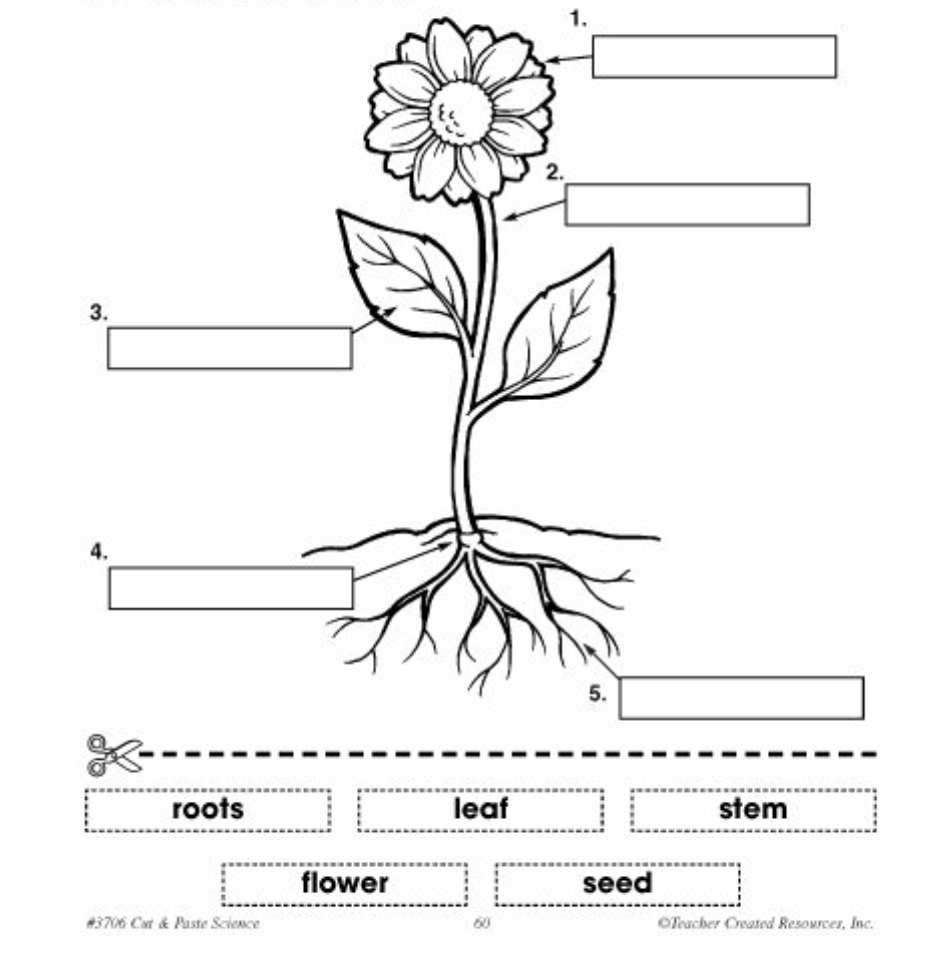 Приложение 2.«Кто самый главный?»Поспорили однажды корень, стебель и лист — кто из них самый главный. Корень говорит:— Я самый главный. Я первый вырастаю из семени, я достаю воду из почвы, я удерживаю растение в земле.— Нет, — возмутился стебелек, — если меня не будет, кто твою воду листьям и цветам передаст? А у меня есть маленькие трубочки — специальный водопровод. И ещё я держу на себе листья и цветы.— Самый главный я, — гордо заявил лист. — Это я питаю растение. У меня есть зелёные клеточки, в которых образуется сладкая жидкость. Правда, они так малы, что обычным глазом их не разглядишь.Каждая клеточка — это как бы целый заводик, который с утра до вечера без устали работает — из стебля берёт воду, из воздуха ловит углекислый газ и солнечный свет и с их помощью помогает вам расти.Выслушал всех внимательно бутон и говорит: — Что вы спорите? Все вы главные, потому что жить друг без друга не можете.Давайте дружить! Тогда и я стану красивым цветком, а цветок превратится в полезный плод.Закивали цветочки головками, покачался в знак одобрения стебелек с листочками, миролюбиво зашевелились корни.С тех пор корень, стебель и лист живут в мире и согласии.Этап занятияВремя, минОрганизационный этап2Изложение нового материала25Закрепление новых знаний13Этапы занятияДеятельность  педагогаДеятельность детейПланируемые результаты УУД1.Организационный этап Здравствуйте, ребята! Рада видеть вас на занятии! Надеюсь, у вас  хорошее настроение и вы открыты для всего нового, неизвестного и интересного! Приветствуют педагога. Делятся своим настроением.Личностные: на мотивациюРегулятивные: планирование учебного сотрудничества с педагогом и сверстниками2. Изложение нового материалаПрежде чем мы начнем, попрошу вас отгадать загадку:«Рук нет, ног нет, а двигается.Носа нет, а дышит.Рта нет, а пьет и ест».- Правильно, это растение! И как вы могли понять, наше занятие будет посвящено растениям. Ребята, а много ли вы о них знаете? - Ребята, А можете ли вы представить нашу планету, без растений? - На Земле невозможно представить жизнь без растений. А почему? - Все верно. Они являются «лёгкими» нашей планеты, лекарством, пищей для людей, животных и насекомых, удобрением для почвы, строительным материалом, украшением дома и территории, дают тень в знойную погоду, делают мир красивей. Нравятся ли вам растения? - Хорошо. Ребята, а вы знаете, что такое растения? - Вот сегодня мы с вами в этом разберемся. Ребята, назовите мне, пожалуйста, какие виды растений мы с вами можем встретить на улице? Приведите примеры.- Давайте сейчас мы сыграем в игру. Я буду показывать вам карточку, на которой изображено какое-то растение, а вы должны угадать его название. Понятно задание? Тогда начинаем. Педагог использует карточки с деревьями и цветами. Игра продолжается 3-4 минуты (дидактические материалы: Цветы. Деревья.)- Ребята, вы отлично справляетесь! Молодцы. Названия растений вы знаете. А знаете ли вы, из чего состоят растения? - Давайте разбираться. Перед вами на столах лежат листы (прил. 1), на которых изображены растения. Ваша задача заключается в том, что вам нужно подписать части растения в выделенных прямоугольниках. Когда вы выполните это задание, можно раскрасить растение. На задание 3 минуты. Когда все закончат, то мы проверим, правильно ли вы его выполнили- Смотрю, вы уже выполнили свое задание. Давайте проверим. Итак, под цифрой 1 – цветок, 2 – стебель, 3 – лист, 4 – корень. Отлично, все правильно. Цветы у вас получились просто замечательные.- Ребята, а зачем растениям нужны корни?Да, благодаря корням растение крепко держится в земле и не падает. Корни забирают из земли воду и минеральные вещества, без которых растение не может расти. - А зачем растению нужен стебель, ствол? - По стволу и стеблям вода и минеральные вещества из корней попадают к листьям. В этом случае стебель выступает в роли мостика, по нему все необходимое от корней попадает в остальные части растения.-  Зачем нужны листья? С помощью листьев растение дышит и питается. Когда на листья попадает дневной свет, воздух и вода, то они преобразуются в необходимые для растения питательные вещества.-  Зачем нужен цветок? Что бы появились семена, а затем могли вырасти новые растения. У каждого растения обязательно есть цветы, когда они отцветают, из них появляются семена. В ясные летние дни над цветущими растениями вьются бабочки, пчёлы, шмели. Почему насекомые так любят цветы? Может быть, их привлекает красота и необыкновенный аромат цветов?-Конечно. Яркие венчики лепестков и запах помогают им найти цветы, чтобы собрать нектар (сладкий цветочный сок) и пыльцу. Насекомые не только берут у цветов еду, но и сами им помогают, опыляя растения.- Ребята, а у растений можно выделить одну самую главную часть?Предлагаю вам послушать рассказ «Кто самый главный» (прил.2).- Что думаете? Какая часть растения самая важная?- Отлично. Вы молодцы. Ребята, а как вы думаете растения живые?Давайте посмотрим, мы с вами – живые? А что мы можем делать? - Хорошо, мы с вами можем расти, болеть, питаться, двигаться. А что-то из этого могут растения?Давайте приведем примеры. - Получается, что растения живые?- Растения – это живые организмы, они могут расти, размножаться и даже двигаться. Да – да, они могут двигаться. Но об этом мы побеседуем на следующем занятии.Отгадывают загадку. - Это растение.Дети отвечают: да/нет. Растения нас окружают.Дети отвечают: да/нет. Пытаются объяснить как представили.Дети отвечают: растения дают воздух, которым мы дышим, некоторые растения мы можем кушать. Дети отвечают: да/нет.Дети отвечают: да/нет.Дети отвечают: деревья, травы, цветы, кустарники.Дети отгадывают растения.Дети отвечают: да/нет. Некоторые из ребят называют части растений (корень, лист, стебель, цветок).Дети выполняют задание.Дети отвечают: что бы держаться в земле, пить воду.Дети отвечают: что бы проводить воду от корней к листьям и цветку.Дети отвечают: для красоты. Что бы дышать.Дети отвечают: что бы привлечь насекомых. Для красоты.Дети отвечают: да/нет.Дети отвечают: да/нет.Дети отвечают:  каждая часть растения важна! Дети отвечают: да/нет.Дети отвечают: да.Дети отвечают: бегать, прыгать, кушать, спать, болеть, расти, взрослеть, играть и т.д.Дети отвечают: да/нет. (если цветок не поливать, то он погибнет; растение может заболеть, растение может из маленького вырасти в большое; растение может погибнуть, в конце лета и т.д.).Дети отвечают: да.Регулятивные: на рефлексию.Познавательные: установление причинно-следственных связей; построение логической цепи рассуждений.Коммуникативные: на учёт позиции партнёра3. Закрепление новых знаний.- Сегодня мы с вами начали знакомство с растениями. Ребята, что такое растения? - Кто выйдет и покажет у доски часть растения и объяснит, зачем она нужна? Дети отвечают: корень, стебель, листья, цветок.Ребята, вы молодцы. На этом мы с вами закончим. Дети отвечают: растения – живые организмы.Дети отвечают у доски.Регулятивные: на рефлексию, построение логической цепи рассуждений.Личностные: на смыслообразование.